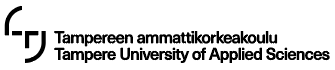 OPINNÄYTETYÖN ARVIOINTIArviointiPerustelut arvosanallePäiväys		Allekirjoitus ja nimenselvennys		Toisen arvioijan allekirjoitus ja nimenselvennysOpinnäytetyön tekijän nimiOpiskelijanumeroTutkinto-ohjelma/SuuntautumispolkuTutkinto-ohjelma/SuuntautumispolkuOpinnäytetyön nimiOpinnäytetyön nimiKiitettävä (5)Hyvä (3–4)Tyydyttävä (1–2)Opinnäytetyön teoreettiset lähtökohdat ja lähteiden käyttöMenetelmät/toteutustapa ja opinnäytetyön tekeminen /prosessi sekä eettisyys ja luotettavuusTulokset ja johtopäätökset/tuotos sekä pohdintaOpinnäytetyön esittäminen ja kirjallinen raportti Opinnäytetyön kokonaisarvosana (1–5)        Kypsyysnäyte on suoritettuOpinnäytetyö on hankkeistettuPlagiointitarkistus on suoritettu, pvm. _____________________